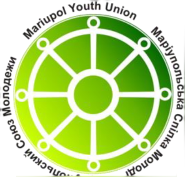 Громадська організація
«Маріупольська Спілка Молоді»
01054 Україна, м. Київ,
вул. Богдана Хмельницького,
б. 51 Б, оф.14
тел. +38 068 0 123 444e-mail: mariupolunion98@gmail.comNon-governmental organization
Mariupol Youth Union
01054, Ukraine, Kyiv city,
Khmelnytskogo Bogdana str.,
No. 51 B, office 14Tel.: +380 68 0123444e-mail: mariupolunion98@gmail.comЩодо партнерської підтримки в проведенніонлайн заходу “Ярмарок Вакансій 2023: Робота Є!"в межах Програми «Відбудова та розвиток2023: працевлаштування та бізнес»Громадська організація «Маріупольська Спілка Молоді» вже більше 23 років розробляє і втілює дієві програми впровадження змін. Основні напрямки діяльності організації є: активізація мешканців громад, розширення участі людей в ухваленні суспільно важливих рішень; розвиток активної життєвої позиції та творчого потенціалу, професійна орієнтація; впровадження програм з працевлаштування, відкриття власної справи, підвищення економічної спроможності населення.3 2006 року команда організації допомагає молоді та жінкам в забезпеченні економічної сталості, у тому числі через посилення їх участі на ринку праці. 3 2014 року організація долучилась до програм реагування на військове вторгнення рф в Україну, надаючи підтримку ВПО, в тому числі через посилення спроможностей у зайнятості та самозайнятості. Так, у 2021 році наша організація вже мала успішний досвід проведення онлайн ярмарку вакансій для молоді Донецької та Луганської областей.Наразі, у межах програми “Відбудова та розвиток 2023: працевлаштування та бізнес”, ми проводимо підготовку до онлайн заходу “Ярмарок Вакансій 2023: Робота Є!” для молодих людей у віці 16-35 років та мешканців Житомирської області, що відбудеться 30 серпня 2023 року в форматі онлайн з 11:00 до 14:00. Захід передбачає ознайомлення молоді та мешканців області з провідними українськими та міжнародними підприємствами - презентація напрямків діяльності підприємств, ознайомлення з умовами та критеріями працевлаштування, проходження співбесід з представниками HR-відділів компаній-учасників онлайн заходу “Ярмарок Вакансій 2023: Робота Є!”.Захід складається з двох частин:Основний захід - презентація напрямків діяльності потенційних українських та міжнародних компаній-роботодавців для учасників, висвітлення умов працевлаштування, тощо.Паралельний захід - проходження співбесіди з представником HR-відділу. Попередньо реєструючись на захід, учасник або учасниця може обрати з переліку компанію, до якої бажає працевлаштуватись. Ми надамо список потенційних претендентів на проходження співбесіди HR-спеціалісту компанії-учасника заздалегідь, для ознайомлення з кандидатами та відбору найбільш відповідних кандидатур.Посилання для участі в проведенні онлайн заходу:   https://forms.gle/fVCbba5JrYYL5V5t9.Контактна особа - керівниця напрямку «Ярмарок Вакансій 2023: Робота Є!»:Юлія Педаш, тел. +38 (096) 656 64 11